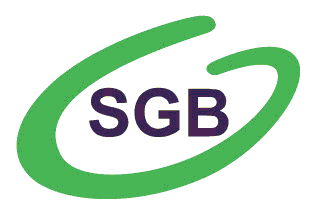 WNIOSEK o  instrument płatniczyProsimy o staranne wypełnienie niniejszego wniosku używając drukowanych liter.Posiadacz rachunku  Użytkownik karty (pełnomocnik do rachunku/reprezentant)  Użytkownik kart (pełnomocnictwo do karty)I.	Dane posiadacza rachunkuAdres/siedziba posiadacza rachunkuII.	Dane personalne użytkownika kartyAdres zamieszkaniaAdres do korespondencji(proszę wypełnić jedynie w przypadku, gdy adres do korespondencji jest inny niż adres zamieszkania)III.	Deklaracja posiadacza rachunku / użytkownika kartyOświadczam, że:Wszystkie podane we wniosku dane są prawdziwe i zobowiązuję się do niezwłocznego zawiadomienia banku w przypadku ich zmiany. Otrzymałem/am/  nie otrzymałem/am „Regulamin świadczenia usług w zakresie prowadzenia rachunków bankowych dla klientów instytucjonalnych”, w zakresie funkcjonowania karty/BLIKA, której/którego dotyczy niniejszy wniosek i akceptuję jego treść.PEŁNOMOCNICTWO: Udzielam niniejszym pełnomocnictwa osobie wymienionej we wniosku
do dokonywania w moim imieniu i na moją rzecz operacji przy użyciu karty/BLIK, których dotyczy niniejszy wniosek, operacji określonych w umowie ramowej oraz regulaminie. Jednocześnie zrzekam się prawa do odwołania pełnomocnictwa do momentu zwrotu do Banku karty wydanej pełnomocnikowi lub  skutecznego zastrzeżenia instrumentu płatniczego.Limity - proszę o: ustalenie dziennych limitów w walucie rachunku - PLN/EUR/GBP/USD:ustalenie limitów dziennych dla usługi BLIK transakcji bezgotówkowych: |__     __| ,  w tym transakcji internetowych |__     __| włączenie funkcji zbliżeniowej   wyłączenie  funkcji zbliżeniowejProszę o:  przesyłanie/ nie przesyłanie*) miesięcznych zestawień transakcji na wskazany: adres mailowy wskazany we wniosku o otwarcie rachunku/zmianę danych; powyżej adres do korespondencji.6.   Bank informuje, że udostępnia dane personalne zawarte we wniosku o kartę innym wydawcom kart płatniczych oraz ich organizacjom, w celu zapobiegania fałszerstwom i nadużyciom związanym 
z używaniem kart.7.  Oświadczenia/zgody dotyczące użytkownika karty niebędącego pełnomocnikiem do rachunku:Oświadczam, iż otrzymałam/em klauzulę informacyjną administratora danych osobowych TAK NIEWyrażam dobrowolną zgodę na otrzymywanie informacji handlowych i informacji marketingowych, w szczególności o promocjach, konkursach i loteriach oraz nowych 
i aktualnych produktach Banku za pośrednictwem:poczty elektronicznej na podany przeze mnie  adres mailowy:  TAK NIEkontaktu telefonicznego, wiadomości sms i mms, na podany przeze mnie numer telefonu: TAKNIEWyrażam dobrowolną zgodę na przetwarzanie przez Bank moich danych osobowych w celu prowadzenia marketingu produktów własnych po okresie obowiązywania umowy zawartej przeze mnie z Bankiem: TAK NIEPrzyjmuję do wiadomości, że każda z wyżej wyrażonych zgód może być przeze mnie w dowolnym momencie bezpłatnie cofnięta, bez jakichkolwiek negatywnych konsekwencji. Wycofanie zgody nie wpływa na zgodność z prawem przetwarzania, którego dokonano na podstawie zgody przed jej wycofaniem.Dostarczenie karty*):        do placówki Banku        wysyłka na adres do korespondencji:                                                                                                     wskazany we wniosku o otwarcie rachunku                                                                                                adres do korespondencji  użytkownikaPotwierdzenie odbioru karty/BLIKA/rezygnacja ze wznowienia karty/użytkowania kartyAdnotacje Banku (dotyczy kart dostarczonych do placówki Banku):Kartę wydanoPotwierdzam odbiór karty o numerze  |_ _|_ _|_ _|_ _| - |_ _|_ _|_ _|_ _| - |_ _|_ _|_ _|_ _| - |_ _|_ _|_ _|_ _| , Potwierdzenie odbioru kart wznowionychRezygnacja z karty/BLIKAPosiadacz rachunku/użytkownik karty zrezygnował ze wznowienia /użytkowania karty/BLIK *)  w dniu      …………………………………………..…stempel nagłówkowy placówki BankuProszę o wydanie : (proszę wstawić znak X w wybrane pole):Proszę o wydanie : (proszę wstawić znak X w wybrane pole):Proszę o wydanie : (proszę wstawić znak X w wybrane pole):karty do rachunków w złotych: Mastercard Business    Visa Business    2)  BLIKA3)  ………………………………….karty do rachunków w złotych: Mastercard Business    Visa Business    2)  BLIKA3)  ………………………………….karty do rachunków w złotych: Mastercard Business    Visa Business    2)  BLIKA3)  ………………………………….karta Mastercard do rachunków w walutach wymienialnych w: EUR             GBP              USDkarta Mastercard do rachunków w walutach wymienialnych w: EUR             GBP              USDsposób dostarczenia PIN – dotyczy karty: na adres do korespondencji na SMS, nr telefonu na który ma być wysłany PIN +48 |__|__|__|__|__|__|__|__|__|  *)    Hasło do pobrania PIN-u na SMS (max 64 znaki, bez polskich liter |__|__|__|__|__|__|__|__|__|__|__| |__|__|  Uwaga: *)  nr telefonu wymagany dla kart wydawanych do rachunków w walutach wymienialnych, celem przesłania poprzez  SMS kodu umożliwiającego potwierdzanie płatności internetowych z wykorzystaniem usługi 3D-Secure oraz do aktywacji Portfela SGB.sposób dostarczenia PIN – dotyczy karty: na adres do korespondencji na SMS, nr telefonu na który ma być wysłany PIN +48 |__|__|__|__|__|__|__|__|__|  *)    Hasło do pobrania PIN-u na SMS (max 64 znaki, bez polskich liter |__|__|__|__|__|__|__|__|__|__|__| |__|__|  Uwaga: *)  nr telefonu wymagany dla kart wydawanych do rachunków w walutach wymienialnych, celem przesłania poprzez  SMS kodu umożliwiającego potwierdzanie płatności internetowych z wykorzystaniem usługi 3D-Secure oraz do aktywacji Portfela SGB.sposób dostarczenia PIN – dotyczy karty: na adres do korespondencji na SMS, nr telefonu na który ma być wysłany PIN +48 |__|__|__|__|__|__|__|__|__|  *)    Hasło do pobrania PIN-u na SMS (max 64 znaki, bez polskich liter |__|__|__|__|__|__|__|__|__|__|__| |__|__|  Uwaga: *)  nr telefonu wymagany dla kart wydawanych do rachunków w walutach wymienialnych, celem przesłania poprzez  SMS kodu umożliwiającego potwierdzanie płatności internetowych z wykorzystaniem usługi 3D-Secure oraz do aktywacji Portfela SGB.sposób dostarczenia PIN – dotyczy karty: na adres do korespondencji na SMS, nr telefonu na który ma być wysłany PIN +48 |__|__|__|__|__|__|__|__|__|  *)    Hasło do pobrania PIN-u na SMS (max 64 znaki, bez polskich liter |__|__|__|__|__|__|__|__|__|__|__| |__|__|  Uwaga: *)  nr telefonu wymagany dla kart wydawanych do rachunków w walutach wymienialnych, celem przesłania poprzez  SMS kodu umożliwiającego potwierdzanie płatności internetowych z wykorzystaniem usługi 3D-Secure oraz do aktywacji Portfela SGB.sposób dostarczenia PIN – dotyczy karty: na adres do korespondencji na SMS, nr telefonu na który ma być wysłany PIN +48 |__|__|__|__|__|__|__|__|__|  *)    Hasło do pobrania PIN-u na SMS (max 64 znaki, bez polskich liter |__|__|__|__|__|__|__|__|__|__|__| |__|__|  Uwaga: *)  nr telefonu wymagany dla kart wydawanych do rachunków w walutach wymienialnych, celem przesłania poprzez  SMS kodu umożliwiającego potwierdzanie płatności internetowych z wykorzystaniem usługi 3D-Secure oraz do aktywacji Portfela SGB.imię i nazwisko/nazwa  posiadacza rachunkukod |_ _|_ _|-|_ _|_ _|_ _|kod |_ _|_ _|-|_ _|_ _|_ _|pocztamiejscowośćmiejscowośćulicanr domu/mieszkanianr domu/mieszkanianr domu/mieszkanianr rachunku|_ _|_ _| |_ _|_ _|_ _|_ _| |_ _|_ _|_ _|_ _| |_ _|_ _|_ _|_ _| |_ _|_ _|_ _|_ _| |_ _|_ _|_ _|_ _| |_ _|_ _|_ _|_ _|nazwa firmy nadrukowana na karcie (maksymalnie 21 znaków)imięnazwiskonazwiskonazwiskoimię i nazwisko do umieszczenia na karcie (max  21 znaków)imię i nazwisko do umieszczenia na karcie (max  21 znaków)imię i nazwisko do umieszczenia na karcie (max  21 znaków)nr PESEL      |_ _|_ _|_ _|_ _|_ _|_ _|_ _|_ _|_ _|_ _|_ _| nr PESEL      |_ _|_ _|_ _|_ _|_ _|_ _|_ _|_ _|_ _|_ _|_ _| nr PESEL      |_ _|_ _|_ _|_ _|_ _|_ _|_ _|_ _|_ _|_ _|_ _| seria i nr dowodu tożsamości  |_ _|_ _|_ _|_ _|_ _|_ _|_ _|_ _|_ _|seria i nr dowodu tożsamości  |_ _|_ _|_ _|_ _|_ _|_ _|_ _|_ _|_ _|seria i nr dowodu tożsamości  |_ _|_ _|_ _|_ _|_ _|_ _|_ _|_ _|_ _|seria i nr dowodu tożsamości  |_ _|_ _|_ _|_ _|_ _|_ _|_ _|_ _|_ _|seria i nr dowodu tożsamości  |_ _|_ _|_ _|_ _|_ _|_ _|_ _|_ _|_ _|seria i nr dowodu tożsamości  |_ _|_ _|_ _|_ _|_ _|_ _|_ _|_ _|_ _|data urodzenia (dd/mm/rrrr): |_ _|_ _|  -  |_ _|_ _| - |_ _|_ _|_ _|_ _|   nazwisko   panieńskie matkidata urodzenia (dd/mm/rrrr): |_ _|_ _|  -  |_ _|_ _| - |_ _|_ _|_ _|_ _|   nazwisko   panieńskie matkidata urodzenia (dd/mm/rrrr): |_ _|_ _|  -  |_ _|_ _| - |_ _|_ _|_ _|_ _|   nazwisko   panieńskie matkidata urodzenia (dd/mm/rrrr): |_ _|_ _|  -  |_ _|_ _| - |_ _|_ _|_ _|_ _|   nazwisko   panieńskie matkidata urodzenia (dd/mm/rrrr): |_ _|_ _|  -  |_ _|_ _| - |_ _|_ _|_ _|_ _|   nazwisko   panieńskie matkidata urodzenia (dd/mm/rrrr): |_ _|_ _|  -  |_ _|_ _| - |_ _|_ _|_ _|_ _|   nazwisko   panieńskie matkidata urodzenia (dd/mm/rrrr): |_ _|_ _|  -  |_ _|_ _| - |_ _|_ _|_ _|_ _|   nazwisko   panieńskie matkiobywatelstwoobywatelstwokod |_ _|_ _|-|_ _|_ _|_ _|kod |_ _|_ _|-|_ _|_ _|_ _|pocztamiejscowośćulicanr domu/mieszkanianr domu/mieszkaniakod |_ _|_ _|-|_ _|_ _|_ _|kod |_ _|_ _|-|_ _|_ _|_ _|pocztamiejscowośćmiejscowośćulicanr domu/mieszkanianr domu/mieszkaniawypłat gotówki: ,transakcji bezgotówkowych:,  w tym dla transakcji:MOTO- zamówień e-mail/telefonicznych:internetowych:wypłat gotówki:podpis użytkownika kartypodpis użytkownika kartymiejscowość, datapieczątka  i podpisy osób reprezentujących posiadacza rachunkustempel funkcyjny i podpis pracownika placówki Bankumiejscowość, datapodpis posiadacza rachunku/użytkownika karty**) stempel funkcyjny i podpis pracownika placówki Bankumiejscowość, datapodpis posiadacza rachunku/użytkownika karty*)stempel funkcyjny i podpis pracownika placówki Bankumiejscowość, datapodpis posiadacza rachunku/użytkownika karty*)stempel funkcyjny i podpis pracownika placówki Bankumiejscowość, datapodpis posiadacza rachunku/użytkownika karty*)stempel funkcyjny i podpis pracownika placówki Banku